Pflichtenheft „Projekt ArduMower“Auftraggeber: 	Prof. Dr. Mirek Göbel, Prof. Dr. Ulrich Schneider (HSHL)Auftragnehmer: 	Studierende der Studiengänge Mechatronik sowie Business and Systems Engineering der Hochschule Hamm Lippstadt1. EinleitungIn diesem Pflichtenheft erklärt der Auftragnehmer, welche Bestandteile des Projektes „ArduMower“ er erfüllen kann. Die Basis bildet das vom Auftraggeber bereitgestellte Lastenheft.Dieses Pflichtenheft wurde am XX.XX.XXXX in Lippstadt auf Basis eineis Gespräches zwischen Auftraggeber und Auftragnehmer erstellt.für den Auftraggeber				für den Auftragnehmer 2. Funktionale Anforderungen2.1. Anforderungen an die Sortieranlage 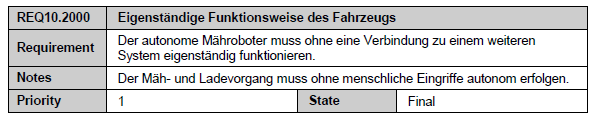 kann erfüllt werden ☐	kann nicht erfüllt werden ☐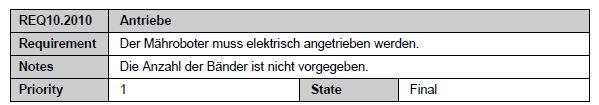 kann erfüllt werden ☐	kann nicht erfüllt werden ☐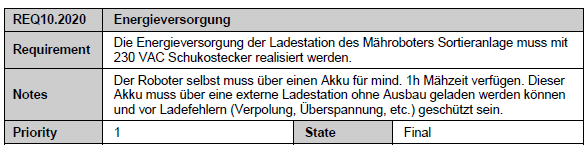 kann erfüllt werden ☐	kann nicht erfüllt werden ☐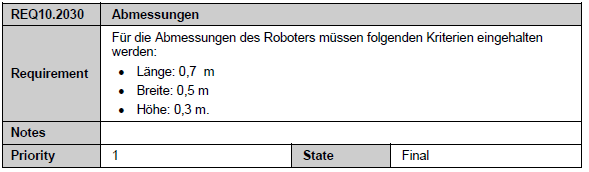 kann erfüllt werden ☐	kann nicht erfüllt werden ☐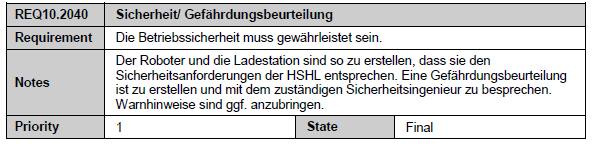 kann erfüllt werden ☐	kann nicht erfüllt werden ☐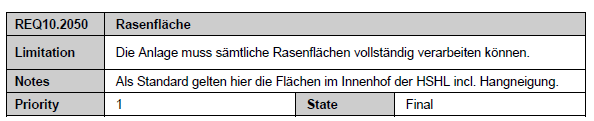 kann erfüllt werden ☐	kann nicht erfüllt werden ☐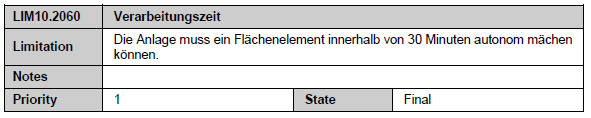 kann erfüllt werden ☐	kann nicht erfüllt werden ☐2.2. Anforderungen an die Funktion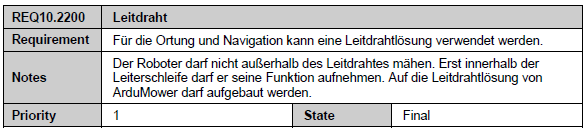 kann erfüllt werden ☐	kann nicht erfüllt werden ☐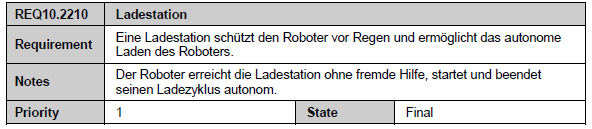 kann erfüllt werden ☐	kann nicht erfüllt werden ☐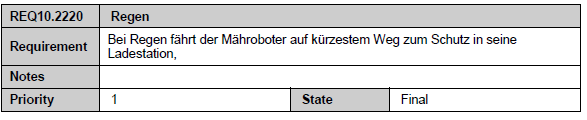 kann erfüllt werden ☐	kann nicht erfüllt werden ☐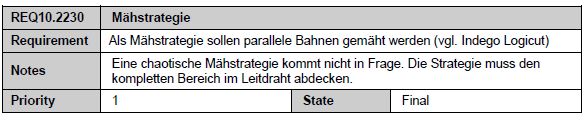 kann erfüllt werden ☐	kann nicht erfüllt werden ☐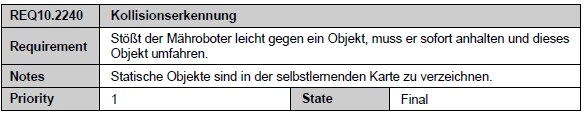 kann erfüllt werden ☐	kann nicht erfüllt werden ☐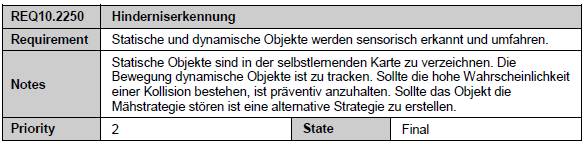 kann erfüllt werden ☐	kann nicht erfüllt werden ☐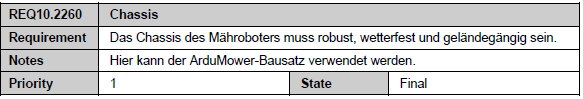 kann erfüllt werden ☐	kann nicht erfüllt werden ☐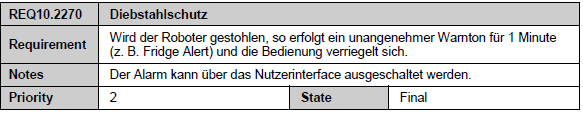 kann erfüllt werden ☐	kann nicht erfüllt werden ☐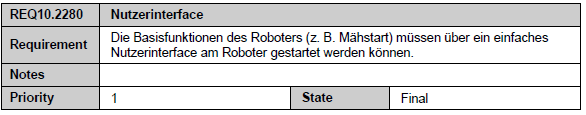 kann erfüllt werden ☐	kann nicht erfüllt werden ☐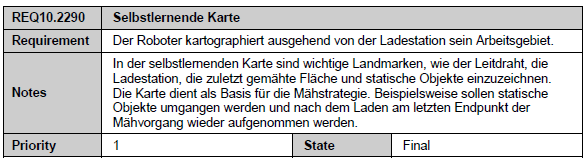 kann erfüllt werden ☐	kann nicht erfüllt werden ☐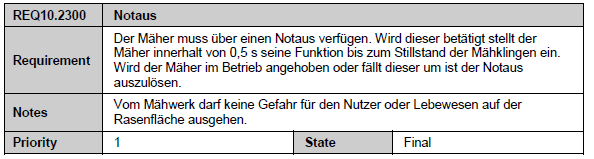 kann erfüllt werden ☐	kann nicht erfüllt werden ☐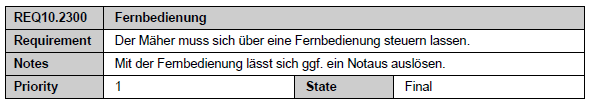 kann erfüllt werden ☐	kann nicht erfüllt werden ☐3. Nicht-funktionale Anforderungen3.1. Technische Anforderungen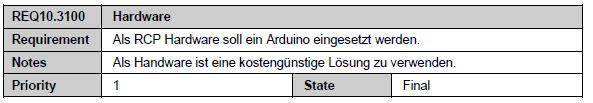 kann erfüllt werden ☐	kann nicht erfüllt werden ☐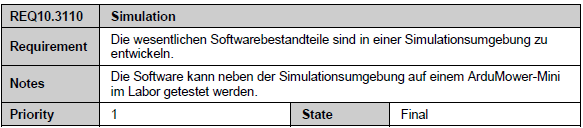 kann erfüllt werden ☐	kann nicht erfüllt werden ☐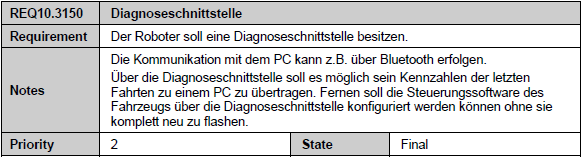 kann erfüllt werden ☐	kann nicht erfüllt werden ☐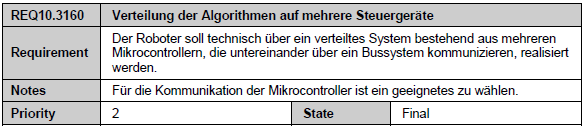 kann erfüllt werden ☐	kann nicht erfüllt werden ☐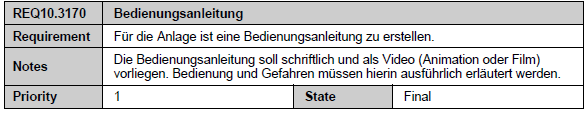 kann erfüllt werden ☐	kann nicht erfüllt werden ☐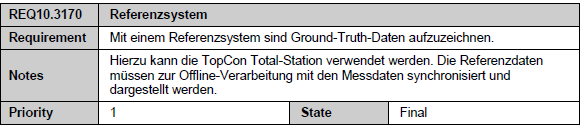 kann erfüllt werden ☐	kann nicht erfüllt werden ☐3.2. Toolanforderungen3.2.1. Projektorganisation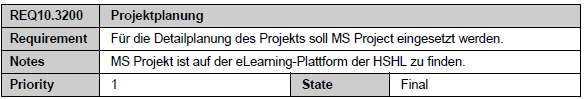 kann erfüllt werden ☐	kann nicht erfüllt werden ☐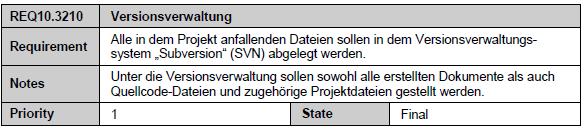 kann erfüllt werden ☐	kann nicht erfüllt werden ☐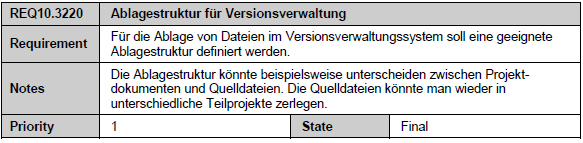 kann erfüllt werden ☐	kann nicht erfüllt werden ☐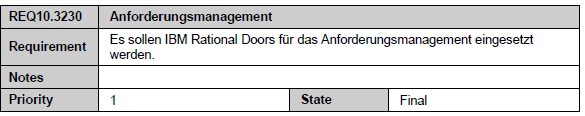 kann erfüllt werden ☐	kann nicht erfüllt werden ☐3.2.2. Realisierung von Software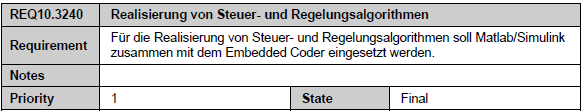 kann erfüllt werden ☐	kann nicht erfüllt werden ☐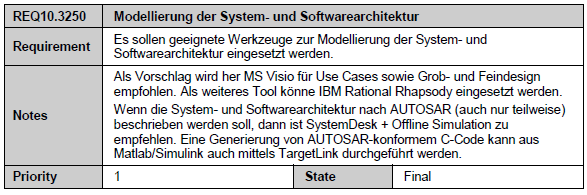 kann erfüllt werden ☐	kann nicht erfüllt werden ☐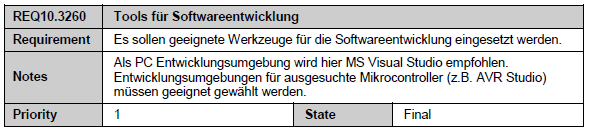 kann erfüllt werden ☐	kann nicht erfüllt werden ☐3.2.3. Qualitätssicherung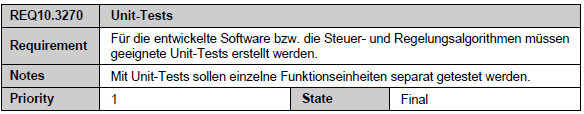 kann erfüllt werden ☐	kann nicht erfüllt werden ☐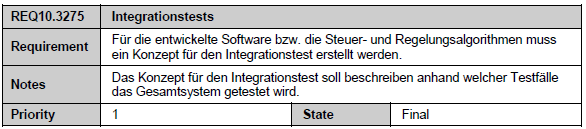 kann erfüllt werden ☐	kann nicht erfüllt werden ☐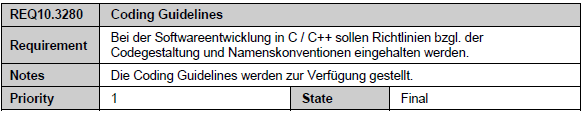 kann erfüllt werden ☐	kann nicht erfüllt werden ☐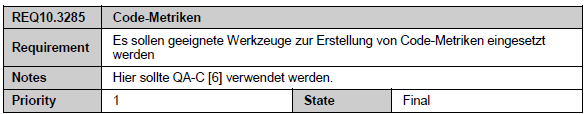 kann erfüllt werden ☐	kann nicht erfüllt werden ☐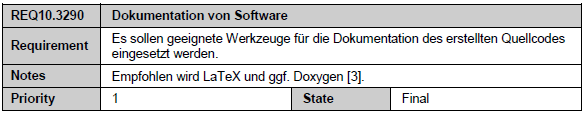 kann erfüllt werden ☐	kann nicht erfüllt werden ☐